Preglej nalogo in popravi napake!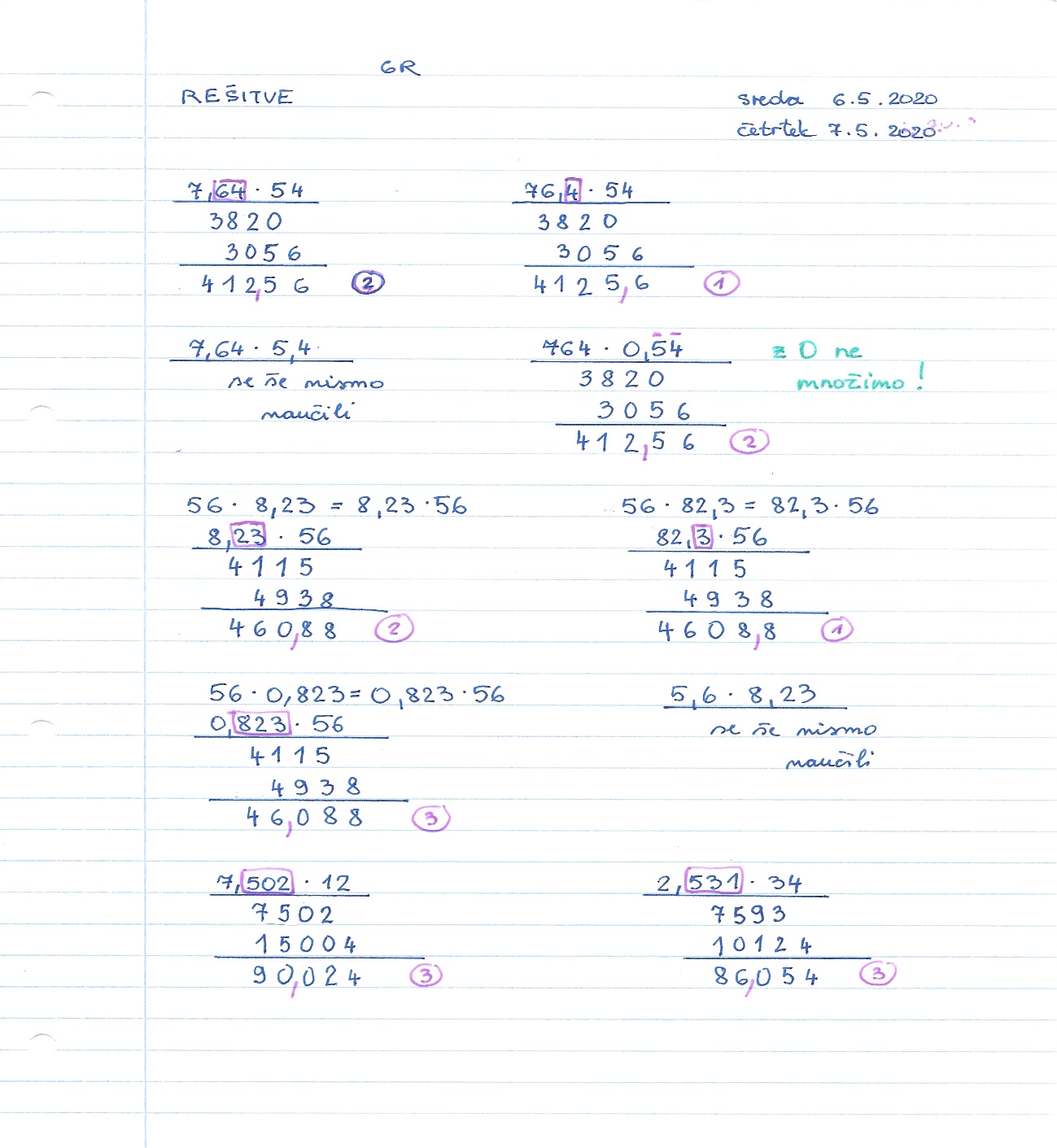 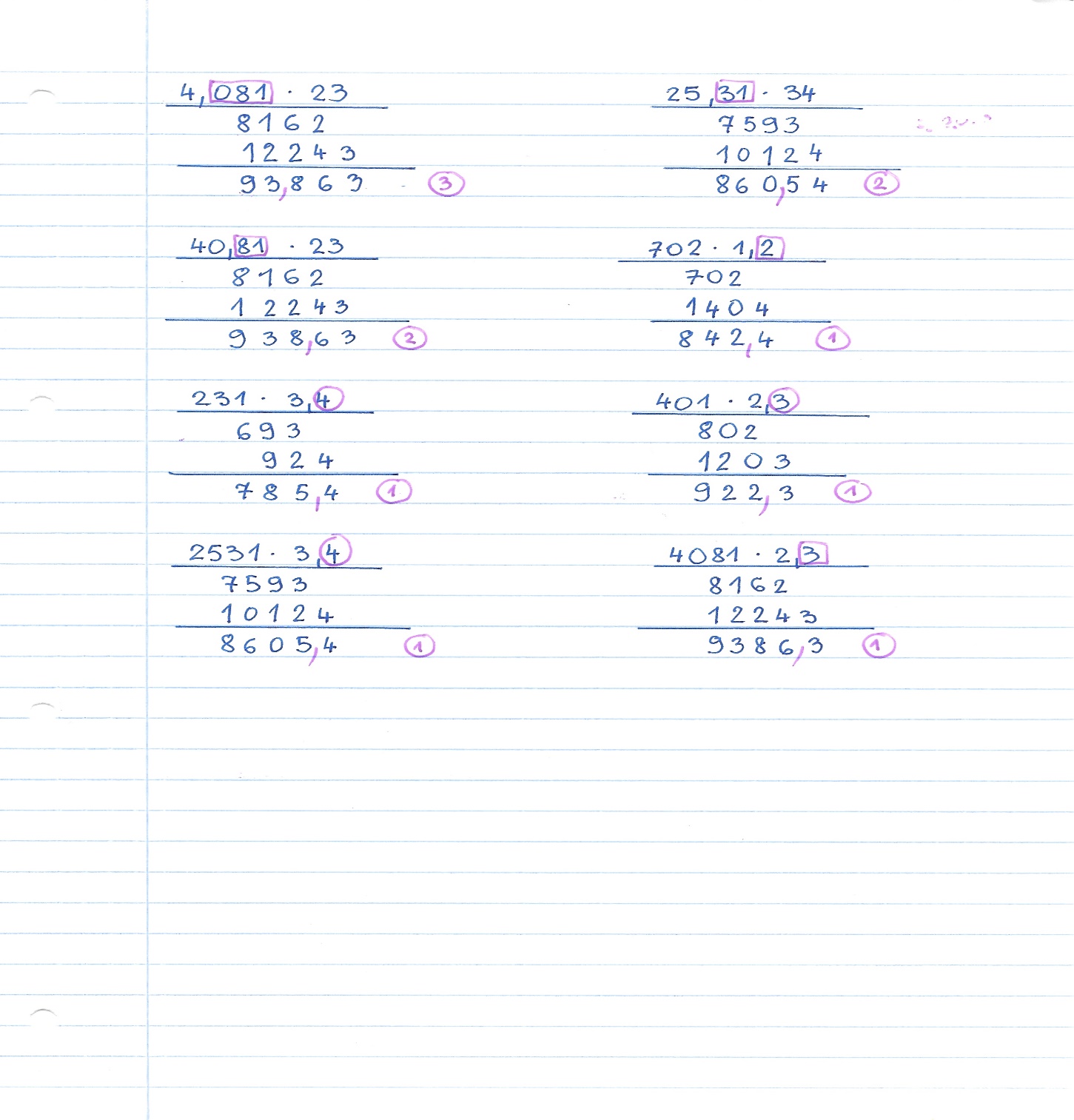 -se nadaljuje-Danes se boste naučili množiti dve decimalni števili med seboj.Napiši naslov: MNOŽNJE DECIMALNIH ŠTEVILNajprej si poglej video razlago:https://www.youtube.com/watch?v=JIv5D9FR_To	gledaš do 2,43 minutePrepiši z rdečo barvo!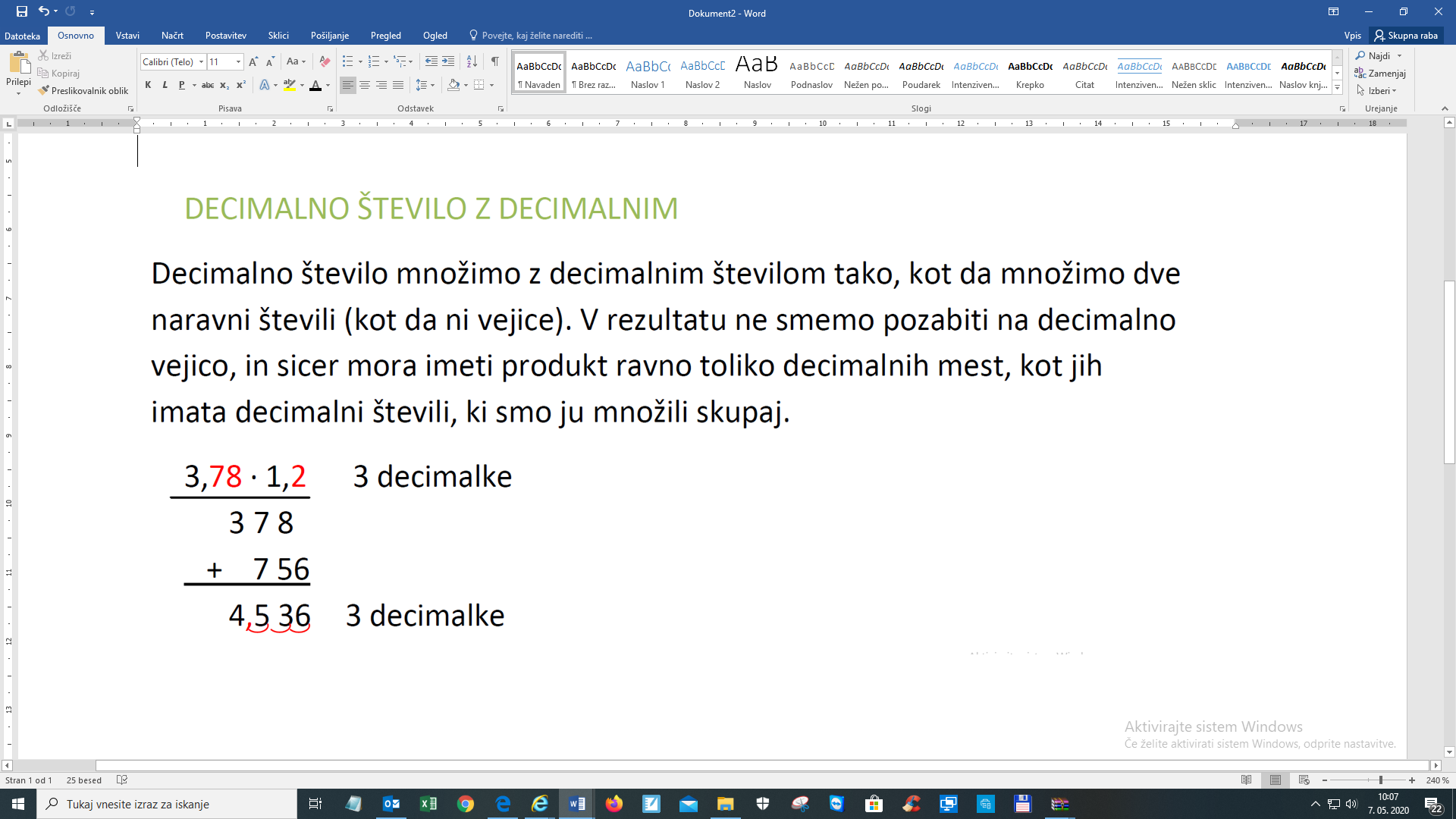 Prepiši rešena primera!			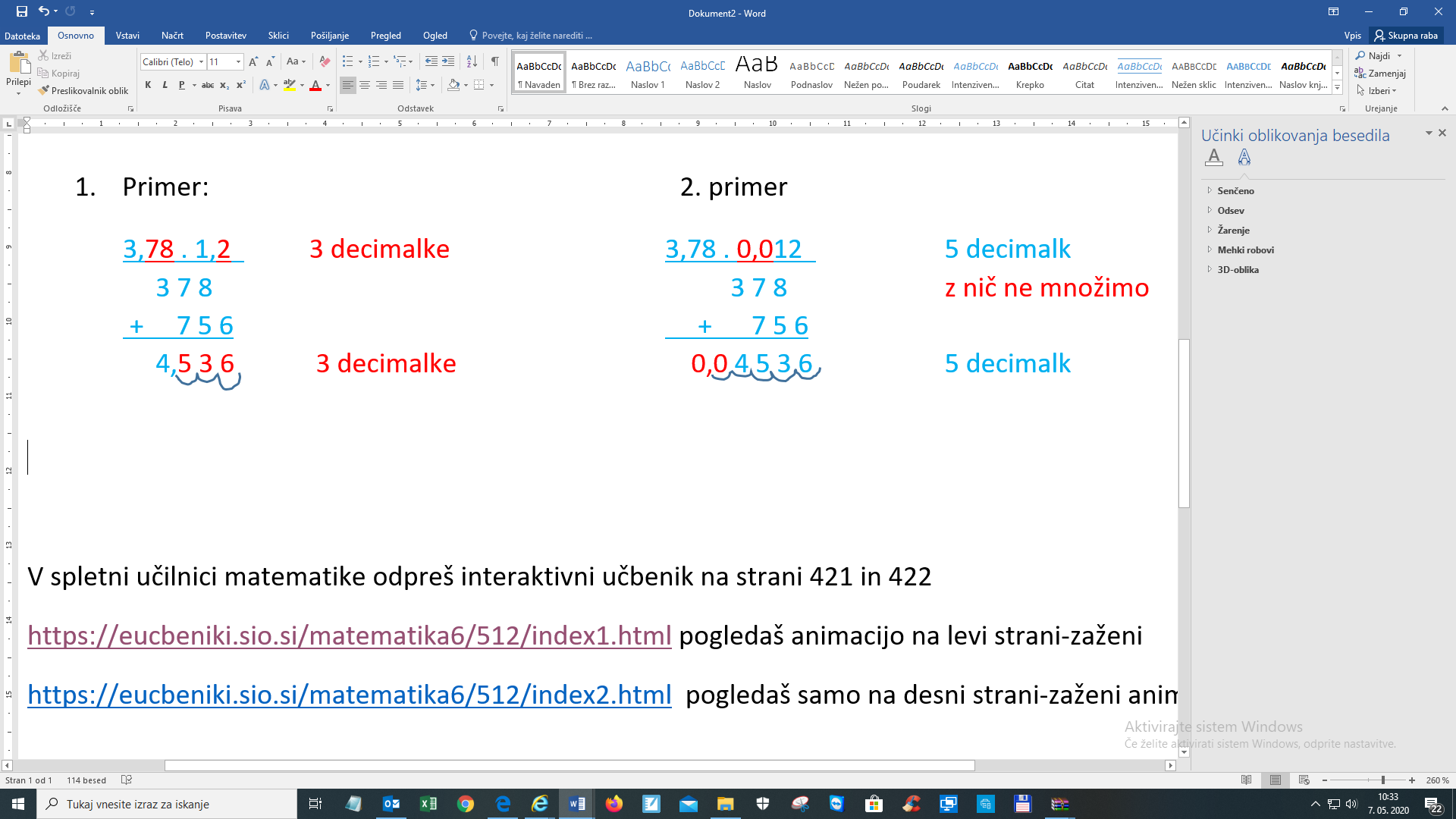 V spletni učilnici matematike odpreš interaktivni učbenik na strani 421 in 422https://eucbeniki.sio.si/matematika6/512/index1.html pogledaš animacijo na levi strani-zaženihttps://eucbeniki.sio.si/matematika6/512/index2.html  pogledaš samo na desni strani-zaženi animacijov DZ 2.del  str. 87 reši nalogo 3 (pazi z številom 0 na začetku ne množimo!!)	Vse kar si danes napisal-a v zvezek oddaj v spletni učilnici do večera. Lep vikend.Polonca Teran